POLICY OVERVIEWSections two (2) and three (3) give general information applicable to the entire policy. Section four (4) through ten (10) describe various aspects of the grant and administration of it.Section eleven (11) lists documents and forms applicable to this policy.Sections twelve (12) and thirteen (13) outline administrative procedures and responsibility for ongoing policy implementation and dissemination.PURPOSE OF POLICYTo list criteria for, limitations, and how to apply to receive a grant of funds from Utah Swimming, Inc. by registered coaches of member clubs.DEFINITIONSAppendix: Supplementary material located at the end of some Utah Swimming Policies and/or Procedure documents. Appendix material is not mandated policy and therefore does not require board approval to change.Club: Currently registered as a club of USA Swimming and Utah Swimming. The Club and all non-athletes listed in the club portal or club application must be in good standing with USA Swimming and Utah Swimming with no requirements missing, "Not Met" or expired.Coach or Coach Member: Currently registered Coach Member of USA Swimming in good standing with no requirements missing, expired or “Not Met.”In Good Standing: See Membership Article of Utah Swimming Bylaws for guidelines regarding membership status.Swimming Year:  September 1 through August 31UTSI: Utah Swimming, Inc. A Utah not-for-profit corporation.PURPOSE OF COACH DEVELOPMENT GRANTThe purpose of the Utah Swimming Coaches Development Grant is to offer support for currently chartered clubs to provide and enhance educational opportunities for their coaches. This flexible grant program offers support in critical areas, allowing the respective clubs the opportunity to strengthen themselves as they deem necessary. The goal of this program is to encourage and enhance the further development of a club’s coaching staff.GRANT AMOUNT AND TERMUtah Swimming will provide $5000 yearly for clubs to apply for grants up to $400 per club.Each currently chartered Utah Swimming club is eligible for a grant of $100 to $400 yearly. The club/coach can select any educational opportunity that best fits the particular needs of that club’s coach. Examples include coaching conventions, clinics and team visits from swimming leaders or educators.ELIGIBILITY REQUIREMENTSAll participating clubs must meet the following application requirements:Clubs must be a current member in good standing with USA Swimming and have current charter status with Utah Swimming.Coaches must be current Coaches Members of USA Swimming and currently registered in Utah Swimming.Grant Program recipients agree to complete certain periodic information requests from Utah Swimming related to this program.Documentation of expense and participation must be submitted to Utah Swimming within 30 days upon completion of the program for reimbursement.Grants are awarded on a first come first served basis.QUALIFYING PROGRAMS/REQUESTSThis program is designed to give clubs and their coaches the flexibility to choose the continuing educational opportunity that best serves their needs. The following are examples of possible qualifying programs:Coaching conferences, seminars and clinics.Business management classes at a local community college or other recognized organization or institution.Educational materials (videos, presentation materials, etc.) that can be shared on a club wide basis.Other educational opportunities and programs that are determined to meet this grant program’s goals.NON-QUALIFYING PROGRAMS/REQUESTSThe following are examples of requests that are not eligible for this grant program (please note this is not a comprehensive list):Requests from applicants that do not meet the eligibility requirements listed above or are deemed unacceptable by the Review Committee.Travel expenses.Salaries, wages.Equipment purchases.Capital improvements.Maintenance.Programs funded by grants must be approved prior to the start of the program or proposed use of the funds.Final determination of eligibility for all program requests will be made by Utah Swimming’s Executive Committee.GRANT CONDITIONSEach grant recipient is required to:Sign and submit the application detailing terms of the grant request no later than 30 days prior to the particular program start.Attest that all eligibility requirements have been met prior to the submittal of the application.Participate in an email evaluation of this Grant Program if requested.Provide a final report detailing expenditures along with receipt copies to Utah Swimming within 30 days upon completion of this program for reimbursement.GRANT ADMINISTRATIONThe Utah Swimming Administrative Vice Chair on the Board of Directors oversees the administration of the Coach Development Grant program.Funds will be disbursed by the Utah Swimming Treasurer upon timely receipt of the final report and pertinent documentation.RELATED DOCUMENTS AND FORMSUTSI Application for a Coaching Development GrantLocation: Appendix	NOTIFICATIONAdmin Vice Chair will ensure each club contact is emailed Coach Development Grant Application and current information annually.Coaches will be notified of approval of grant application immediately upon approval by the Administrative Vice-Chair.DISSEMINATION OF POLICY AND UPDATINGPolicy will be posted on websiteAnnually, the Admin Vice Chair will review policy and update as needed.APPENDIX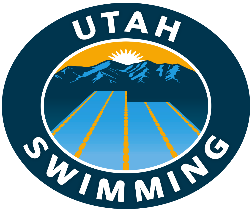 UTSI Application for a Coaching Development GrantClub Name:Club Address: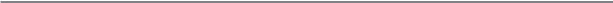 City, State, Zip:Website of Club:Club Phone:Grant Recipient NameGrant Recipient EmailGrant Recipient Phone__________________________________Head Coach or Club President Name:Head Coach or Club President Email:Head Coach Or Club President Phone:Describe/list (including date) the program you are requesting Grant funding for and the benefits to your program:__________________________________________________________________________________________________________________________________________________________________________________________________________________By signing this application your club and coach agree to all of the terms listed in the Coach Development Grant PolicyClub Name__________________________________________________________________Head Coach or Club PresidentSignature and Date____________________________________________________________Grant RecipientSignature and Date___________________________________________________________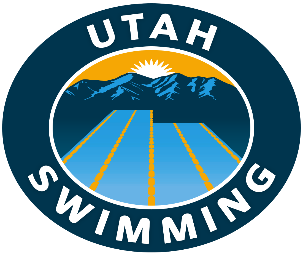 Policies and ProceduresPolicies and ProceduresSubject: Coach Development GrantDocument Number: 201Version Number: 4 Effective Date: September 11, 2018Last Revision: January 12, 2021 CHANGE LOG CHANGE LOG CHANGE LOG CHANGE LOG CHANGE LOGVersionDateDescription of Change/Section(s)Author or EditorAuthority19/11/2018New/Entire policyRon Lockwood(?)BOD211/12/2019Formatted. Changed policy number to from 1.32 to 201/Entire policy; Added Overview, Purpose, Definitions, Related Forms and Documents, Notification and Acknowledgement, DisseminationStan Crump, Lorinne Morris, and Cathy VaughanBOD34/12/2020Updated Definitions to comply with standardized definitions accepted by the Board of Directors.Cathy VaughanBOD41/12/2021Updated policy to current format and policy clarificationTeri Rhodes & Cathy VaughanBOD